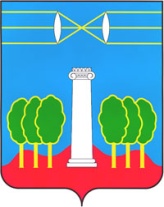 АДМИНИСТРАЦИЯГОРОДСКОГО ОКРУГА КРАСНОГОРСКМОСКОВСКОЙ ОБЛАСТИПОСТАНОВЛЕНИЕ_____________№__________ПРОЕКТРуководствуясь Федеральным законом от 06.10.2003 № 131-ФЗ «Об общих принципах организации местного самоуправления в Российской Федерации», Федеральным законом от 27.07.2010 № 210-ФЗ «Об организации предоставления государственных и муниципальных услуг», Уставом городского округа Красногорск Московской области, в целях повышения эффективности и качества предоставления муниципальных услуг гражданам и юридическим лицам, п о с т а н о в л я ю:Утвердить Регламент предоставления услуги «Прием на обучение по образовательным программам начального общего, основного общего и среднего общего образования» на территории городского округа Красногорск Московской области (прилагается).Регламент предоставления услуги «Приём на обучение по образовательным программам начального общего, основного общего и среднего общего образования» на территории
городского округа Красногорск Московской области», утвержденный постановлением администрации городского округа Красногорск от 31.03.2022 № 920/3, признать утратившим силу.Опубликовать настоящее постановление в газете «Красногорские вести» и разместить на официальном сайте администрации городского округа Красногорск Московской области в сети «Интернет».Действие настоящего постановления распространяется на правоотношения, возникшие с 1 апреля 2023 года. Контроль над исполнением настоящего постановления оставляю за собой.Глава городского округа Красногорск						            	Д.В. Волков ВерноСтарший инспектор общего отдела управления делами						Ю.Г. Никифорова Исполнитель								О.В. Доманевская Разослано: в дело – 2, в прокуратуру, в газету «Красногорские вести», Кормилицыну, Тимошиной. Об утверждении Регламента предоставления услуги «Прием на обучение по образовательным программам начального общего, основного общего и среднего общего образования» на территории
           городского округа Красногорск Московской области 